Termine/Veranstaltungen:	05.04.2016 	Informationsveranstaltung für Eltern, Schülerinnen u	Schüler der 6. Jahrgangsstufe zum Thema Wahlpflichtfächergruppen.11.04.2016	Elternsprechtag für alle Klassen14.04.2016	Elternbistro von 16:30 bis 18:30 in der Bücherei der JSRLiebe Eltern,auch unser nächstes Elternbistro am Donnerstag, dem 14.04.16 wird sich noch einmal mit dem Thema „Berufsorientierung“ befassen. Unser Elternbeirat zeigt Ihnen mit Hilfe einer Präsentation, auf was im Bewerbungsverfahren zu achten ist und wie Sie Ihr Kind unterstützen sollten. Eine Einladung dazu folgt nach den Osterferien.Hier noch einige Veranstaltungshinweise für Messen zur Berufsorientierung:Termine für Messen:12.04.2016 Vocatium in der Heinrich-Lade-Halle in Erlangen von 08:30 – 14:45 Uhr13.07. und 14.07.2016 Vocatium in der Meistersingerhalle in Nürnberg von 08:30 -14:45 Uhr21.10.2016 Parentum in der Stadthalle Fürth von 15 – 19 UhrDes Weiteren planen wir im Mai einen Informationsabend zum Thema „lernen, lernen“. Dazu erhalten Sie rechtzeitig eine Einladung. Wir freuen uns darauf, Sie bei unseren Veranstaltungen begrüßen zu dürfen und auf den Dialog mit Ihnen.TIPPS von Eltern an Eltern:Nehmen Sie zu dem Elternsprechabend am Montag, 11.04.2016, auch Ihr Kind mit. Ein Lehrer-Schüler-Eltern-Gespräch versteht sich als Dialog auf Augenhöhe, mit welchem den Schulen ein klassisches Feedback-Instrument zur Verfügung steht, das in vielen Fällen die gesamte schulische Atmosphäre verbessert. Mit dem Angebot tragen Schulen dazu bei, die wichtige innerschulische Kommunikation zu optimieren.Weitere Informationen zu verschiedenen Themen erhalten Sie auf unserer Homepageseite unter http://www.jsr-hersbruck.de/site/fam/eltern/index.html oder auch auf unserer Facebook-Seite  unter https://www.facebook.com/Elternbeirat-der-JSR-Hersbruck-788140427979134/?ref=bookmarksWir wünschen Ihnen und Ihrer Familie ein frohes Osterfest.Dieser Newsletter erscheint einmal im Monat. Gerne können Sie uns Ihre Themenwünsche mitteilen.gez. Andrea Nüßlein Vorsitzende Elternbeirat JSReb-jsr@gmx.de 7. Newsletter März  2016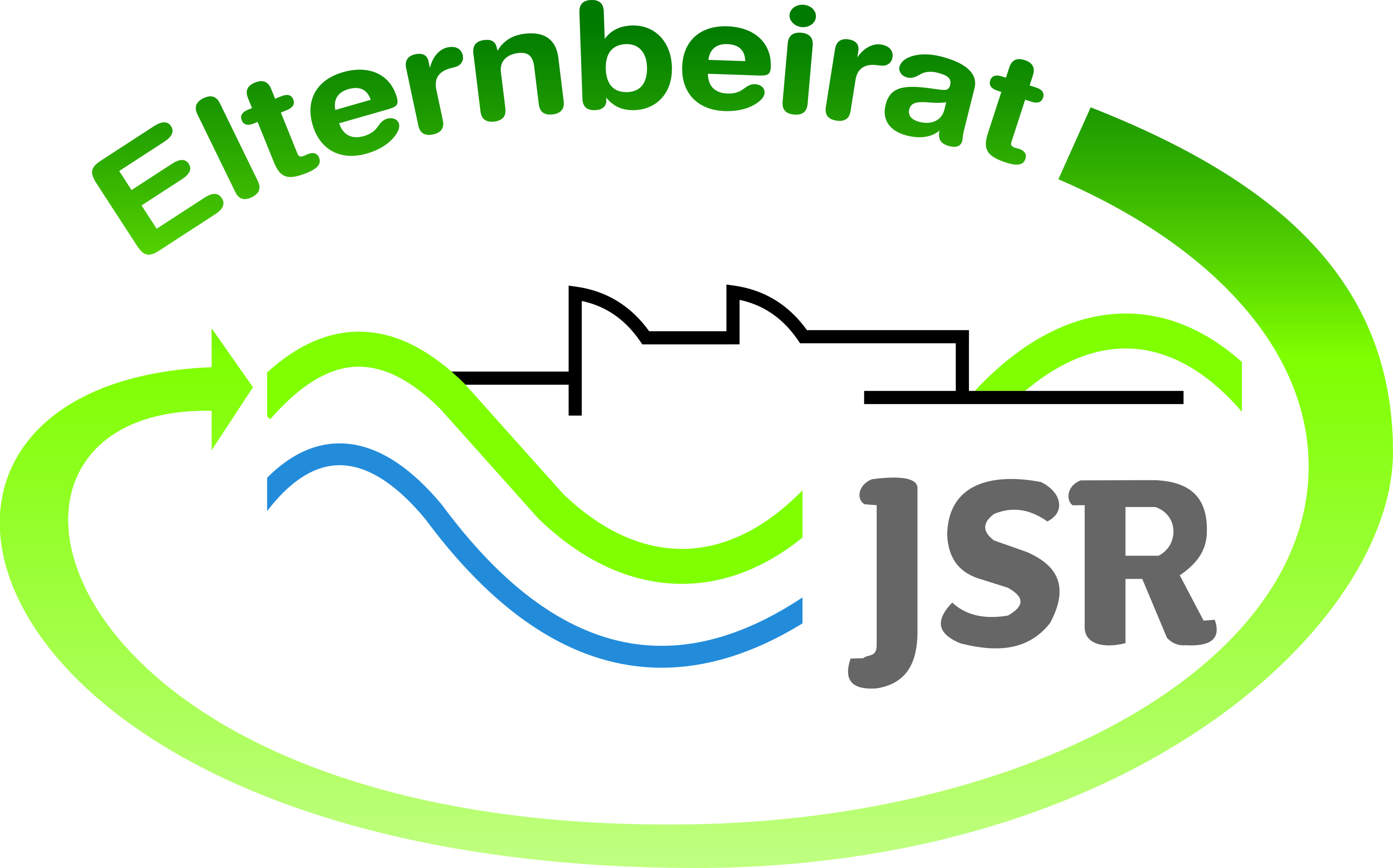 